                                                                             СУДАКРасположение: гостевой дом расположен в центральной части Судака по адресу Танкистов,17, всего в 10 минутах ходьбы от моря (около 600 метров).  Со второго и третьего этажей открывается чудесный вид на Генуэзскую крепость и море. Продовольственные магазины рядом. До Кипарисовой аллеи 5 минут пешком. Желающих отдохнуть в пансионате ждет радушный прием, забота и внимание хозяев. К услугам клиентов предлагаются 2-, 3-местные номера со всеми удобствами. Также есть бесплатный Wi-Fi.Размещение:Номер с кондиционером (2 и 3 этаж)  2-3х местные номера с удобствами.  В номере  кондиционер, холодильник, ТВ, чайник.Номер без кондиционера (1этаж):  2-3 местные номера с удобствами. В номере холодильник, ТВ, чайник.Есть двухкомнатный полностью укомплектованный номер на семью или компанию из 5 человек. Стоимость на человека при пятиместном размещении – 240 уе.Питание: Есть возможность приготовления пищи на оборудованной летней кухне или заказа питания в близлежащих кафе.Инфраструктура:  к услугам отдыхающих  рестораны, бары, кафе, аквапарк находится в пешей доступностиПляж: мелко-галечный оборудованных пляж, около 600 метров от гостевого дома.Ребенок до 7 лет без места в пансионате с местом в автобусе  150 USDРебенок до 12 лет на основном месте – скидка 10 уеСтоимость туристической услуги: 60 BYN – взрослый                                                                 30 BYN – дети до 12 летВ указанную в таблице стоимость входит:Проезд автобусом из Смоленска, Сопровождение группы, Проживание 10 ночей, трансферы в стране пребыванияБесплатно осуществляется трансфер к  месту начала тура в Оршу  (из Витебска и Могилева) Дополнительно оплачивается: Ж/Д билеты Орша-Смоленск, ПЦР-тест, Медицинская страховкаВнимание!!! Туристическое агентство оставляет за собой право, в случае причин непреодолимого характера, вносить изменения в программу тура без уменьшения общего объема и качества услуг, в том числе предоставить замену отеля на равнозначный. Туристическое агентство не несет ответственности за задержки на границах и пробки на дорогах.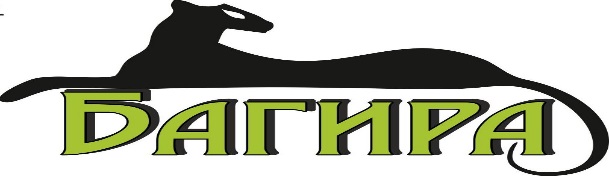 210015, г. Витебск, ул. Ленина 5-22     Tелефон -факс: (+375212) 66 89 89, 66-87-87      МТС: (+37529) 515 45 00      Vel:   (+37529) 381-15-00 e-mail: bagira-turizm@mail.ruwww.bagira-tour.byДата заезда/возвратаКол ночейНомер с кондиционером (2 и 3 этаж)Номер с кондиционером (2 и 3 этаж)Номер без кондиционера (1 этаж)Номер без кондиционера (1 этаж)Дата заезда/возвратаКол ночейДвухместное размещениеТрехместное размещениеДвухместное размещениеТрехместное размещение08.06 (10.06- 20.06) 22.061028025027025013.06 (15.06- 25.06) 27.061028025027025018.06 (20.06- 30.06) 02.071028025027025023.06 (25.06- 05.07) 07.071028026028025028.06 (30.06- 10.07) 12.071029527028026003.07 (05.07- 15.07) 17.071029528028026508.07 (10.07- 20.07) 22.071029528028026513.07 (15.07- 25.07) 27.071030028028026518.07 (20.07- 30.07) 01.081030028029027023.07 (25.07- 04.08) 06.081030028029027028.07 (30.07- 09.08) 11.081030028029027002.08 (04.07- 14.07) 16.081030028029027007.08 (09.08- 19.08) 21.081030028029027012.08 (14.08- 24.08) 26.081030028029027017.08 (19.08- 29.08) 31.081029528028026522.08 (24.08- 03.09) 05.091028027027026027.08 (29.08- 08.09) 10.0910280260260250